Родительская гиперопека - забота или безответственность?                                     Из всего животного мира на земле человеческий детеныш рождается самым беспомощным! И сколько требуется  физических, психических, эмоциональных усилий,  чтобы вырастить ребенка, дать ему путевку в жизнь!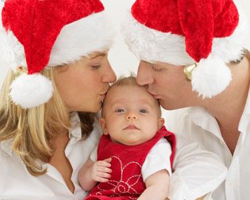 Родительская опека – это поддержка, опора, защита, которая  необходима ребенку как воздух!  Уже в первые минуты жизни младенец нуждается в физической и эмоциональной близости с матерью и, становясь взрослее, эта близость  ему по - прежнему нужна, чего нельзя сказать о родительской гиперопеке. Это своего рода «удушающая любовь», наиболее характерна для женщин и проявляется на каждом возрастном этапе по-разному.Наверное, многим из нас часто доводилось слышать восклицания мам, гуляющих на детских площадках: «Не бегай, вспотеешь и заболеешь! « Не тронь, поранишься!», «Не прыгай упадешь!», «Не лезь в песочницу, она грязная!!» все  действия ребенка преследуются тотальным контролем. Иногда родительское "внимание" к своим детям доходит до абсурда!   Ребенку просто-напросто запрещается радоваться и наслаждаться детством. И  все потому, что взрослый не в состоянии здраво оценить ситуацию и обуздать свою тревогу, понимая, что ребенок - не фарфоровая кукла, с которой надо сдувать пылинки, а человек, который рано или поздно "выйдет в жизнь",  и от нас с вами зависит, как он будет чувствовать себя в социуме, уверенным или растерянным, целеустремленным или не знающим куда идет.Сверхопекающие матери, в первую очередь, страдают сами от повышенной тревожности и если ребенок единственный, то вся тревога направляется в его сторону, т.к. он занимает все ее личностное пространство, становится смыслом ее жизни и объектом обожания. Но как себя чувствует ребенок в данной роли?Родительская гиперопека – забота  или  безответственность?Первое, что ощущает ребенок при гиперопеке - это чувство неуверенности в себе, чувство неполноценности. Сверхопекая детей, мы им не доверяем самих себя. В их подсознание мы вкладываем, что « самостоятельно справиться ты не можешь, ты неполноценен, тебе всегда нужна мамина подсказка». Сами того не подозревая, мы не даем им взрослеть, не даем развиваться внутренней взрослой позиции. Наша задача научить детей адаптироваться к ситуации, принимать решения, доверяя себе, и идти дальше. Тем самым, родители дают детям возможность набираться собственного опыта и уверенности в себе. Этот опыт очень значим для детей. Взрослая внутренняя позиция формируется не сразу, а в процессе личностного роста и подразумевает под собой: принятие себя со всеми достоинствами и недостатками, взятие ответственности за свои слова, поступки, действия и жизнь в целом. Это понимание того, чего я хочу, что я могу, и трезвое оценивание себя и других. Человека со зрелой взрослой позицией сложно сбить с толку, навязать свое мнение, он четко держит свои границы и видит границы другого человека.Многие из детей тревожных, гиперопекающих матерей хотят поскорее избавиться от этой "удушающей" любви, поэтому, когда получают хоть немного свободы, делают такие поступки, которые  впоследствии  могут сильно повлиять на их жизнь. Или, наоборот, дети таких родителей принимают свою позицию «ведомого» и далее в отношениях ищут человека, похожего на мать, "доминирующего", "ведущего", "знающего" за него все ответы на вопросы. Эта позиция чревата тем, что подросток в данной ситуации очень управляем, им легко манипулировать, а это может привести в плохую компанию или секту, где лидеры, которые « все знают, все умеют и все за тебя решают».Надо помнить  о том, что жизнь своего ребенка прожить невозможно! У каждого своя жизнь! 